 Borland Elementary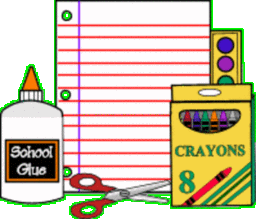 Suggested School Supply ListIn addition, classrooms would appreciate:Kleenex and Clorox Wipes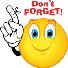 Backpacks with wheels are NOT allowed at Borland because they do not fit in the lockers3rd Grade4th Grade5th Grade5 – two pocket folders with fastenersDry Erase Markers1 eraser to use on whiteboards (an old clean sock would be fine ☺)Crayons, Colored Pencils and MarkersOne inch, three ring binder with pockets2 pens (any dark color but black)Glue Sticks2 Dozen #2 PencilsPencil BoxEar buds/headphonesErasersGym shoesRefillable water bottleEar buds/headphones (may need a backup pair or two)2 dozen, #2 pencilsErasersPencil box/pouchCrayons, Colored Pencils and MarkersHighlighterGlue SticksColored Pens (not black) Dry Erase Markers1-2 composition books or spiral bound notebooks1 two pocket folders with fasteners Scissors Gym shoesRefillable water bottle Pencil pouch that zipsCrayons, Colored Pencils, and Markers#2 PencilsDry Erase MarkersGlue SticksScissorsErasersHighlighter (any color)One inch, three ring binder with pockets Gym ShoesEar buds/headphones